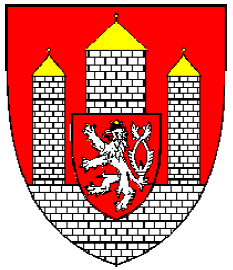 Statutární město České Budějovicenám. Přemysla Otakara II. 1/1, 370 92 České BudějoviceVÝROČNÍ ZPRÁVAstatutárního města České Budějovice za rok 2017podle § 18 zákona č. 106/1999 Sb., o svobodném přístupu k informacímI.Statutární město České Budějovice je povinným subjektem podle § 2 odst. 1 zákona č. 106/1999 Sb., o svobodném přístupu k informacím (dále jen „InfZ“). Statutární město České Budějovice vede agendu související s vyřizováním žádostí o poskytování informací podle InfZ prostřednictvím právního oddělení odboru kanceláře primátora Magistrátu města České Budějovice (dále jen „PO KP“). Povinný subjekt v souladu s ustanovením § 18 odst. 1 InfZ a čl. 8 Směrnice Rady města České Budějovice č. 1/2009 a 1/2017 o svobodném přístupu k informacím, zpracovává a zveřejňuje výroční zprávu, jejíž obsahové náležitosti jsou stanoveny v § 18 InfZ. II.V roce 2017 statutární město České Budějovice jako povinný subjekt obdrželo a evidovalo prostřednictvím PO KP 142 písemných žádostí o poskytnutí informací dle InfZ. Z uvedeného počtu bylo v příslušném roce vyřízeno 137 žádostí, dále byla vyřízena 1 žádost, kterou povinný subjekt obdržel koncem roku 2016.  Z celkového počtu žádostí vyřízených v roce 2017 bylo 79 žádostem zcela vyhověno, 2 žádosti byly odloženy, 1 žádost byla odložena částečně, 3 žádostmi se povinný subjekt vůbec nezabýval (nebyly žádostmi dle InfZ.)  Statutární město jako povinný subjekt vydalo 59 rozhodnutí o odmítnutí žádosti, z toho 44 rozhodnutí o částečném odmítnutí žádosti a 15 rozhodnutí o odmítnutí žádosti v plném rozsahu.Proti rozhodnutím povinného subjektu o odmítnutí žádosti, resp. částečném odmítnutí, bylo v 10 případech podáno odvolání, z nichž nadřízený orgán 7 zamítl a rozhodnutí povinného subjektu potvrdil, ve 3 případech rozhodnutí povinného subjektu zrušil a vrátil. V roce 2017 bylo vedeno soudní řízení ve věci přezkoumání zákonnosti rozhodnutí povinného subjektu o odmítnutí žádosti o poskytnutí informace. Podaná žaloba byla zamítnuta, stejně tak kasační stížnost. V souvislosti s vyřizováním žádostí o informace bylo podáno 7 stížností na postup při vyřizování žádosti o informace dle § 16a InfZ. V 5 případech povinný subjekt předložil stížnost nadřízenému orgánu, který následně potvrdil správnost postupu při vyřizování žádosti o informace, ve 2 případech byla stížnost důvodná a povinný subjekt žádosti vyhověl a informace poskytl.V souladu s ustanovením § 17 InfZ a čl. 10 Směrnice Rady města České Budějovice č. 1/2009 a. 1/2017  čl. 6 povinný subjekt uložil žadatelům o poskytnutí informací povinnost uhradit náklady spojené s poskytováním požadovaných informací, když žadatelé zaplatili za poskytnuté informace Magistrátu města České Budějovice částku celkem 2 102,70 Kč. Informace poskytnuté povinným subjektem žadatelům dle InfZ jsou publikovány na oficiálních webových stránkách statutárního města České Budějovice. V Českých Budějovicích dne 23. ledna 2018 Dana Matějková, v. r.  vedoucí odboru Kancelář primátora